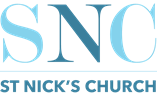 A very warm welcome
Sunday 31st July 2022What to Expect: Welcome - Mikey WilliamsSong - You're the word of God the Father Song - Jerusalem ConfessionLord’s PrayerNotices & BreakPrayers - Ruth Taylor
Song - Come behold the wondrous mysteryReading -  Tim GriffithSermon - John 11:1-44, Mikey WIlliamsSong - Where O Grave?Final WordsChildren:  We’re committed to helping all ages know Jesus better so we run age-appropriate groups.  
Speak to a staff member or email Mikey: mikey@snca.co.uk Photography and Filming: Our service is being live streamed. You may feature if you’re in shot of the camera at the back. We may also take photos for our website and social media. Please speak to a steward if you would rather not feature.Notices1.  Welcome. Especially if you are new! Please fill in a ‘tell me more’ contact card at the back, and also speak to a staff member about summer ‘welcome dinners’ - we’d love to invite you.2. Summer Small Groups - Join us on Wednesday evenings, 6.30pm for food, 7pm - 8pm for a short talk in Isaiah followed by discussion around tables. All are welcome!3. Book of the summer.  25% off J.I. Packer’s classic ‘Knowing God’.  Just £6 at the back.
Great for questions like: What is our God like? What does it look like to really know Him?  
 Talk Recordings & Info:    www.stnickschurch.org.uk   |  Spotify  ‘St Nick’s Church’Glimpsing the glory of God (1)			  John 11:1-44                      Page 897Introduction: Are we prepared for death?Main point: Jesus gives life that can’t be stopped by death The opportunity: to stretch faithThe promise (v25a): 	physical resurrection (v25b) spiritual life (v26)The proof: 		Jesus undoes deathImplications:   Trust Jesus…… for future resurrection… with our life nowQuestions: How does this stretch our view of   i) Jesus   ii) our future and death   iii) the Christian life now?